	Женева, 1 июня 2020 годаУважаемая госпожа,
уважаемый господин,По просьбе председателя 9-й Исследовательской комиссии МСЭ-Т (Широкополосные кабельные сети и телевидение) имею честь сообщить вам, что в соответствии с процедурой, описанной в п. 7.2.2 раздела 7 Резолюции 1 (Хаммамет, 2016 г.) ВАСЭ, Государства-Члены и Члены Сектора, присутствовавшие на виртуальном собрании данной Исследовательской комиссии, которое прошло в виртуальном режиме с 16 по 23 апреля 2020 года, приняли решение путем консенсуса об утверждении следующего:1	создание нового Вопроса 11/9 (Доступность кабельных систем и услуг).	Текст нового Вопроса 11/9 приводится в Приложении 1 к настоящему Циркуляру.2	изменение круга ведения Вопроса 6/9 (Функциональные требования к домашнему шлюзу и телевизионной абонентской приставке для приема усовершенствованных услуг распределения контента). 	Обновленный текст Вопроса 6/9 содержится в Приложении 2 к настоящему Циркуляру.Одобрение со стороны КГСЭ9-я Исследовательская комиссия МСЭ-Т приняла к сведению, что создание нового Вопроса 11/9 и соответствующий пересмотр круга ведения Вопроса 6/9 были одобрены КГСЭ МСЭ-Т на ее собрании в Женеве 23–27 сентября 2019 года.Решение ИК9Таким образом, учитывая изложенную выше информацию, измененный круг ведения Вопроса 6/9, а также создание нового Вопроса 11/9 утверждаются.С уважением,Чхе Суб Ли
Директор Бюро
стандартизации электросвязи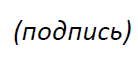 Приложения: 2Приложение 1Доступность кабельных систем и услуг(новый Вопрос)ОбоснованиеСреди многих аудиовизуальных СМИ телевидение является старейшим и до сих пор наиболее популярным. С появлением электронных технологий его роль меняется, и из СМИ, осуществляющего вещание по схеме "от одного ко многим", оно становится интерактивной системой. Благодаря таким системам, как веб-телевидение или гибридное телевидение, пользователи могут взаимодействовать и с радиовещательными программами, и с веб-страницами, используя телевизор. Эта интерактивная функция также расширяет роль телевидения по обеспечению доступности не только людям с различными степенями возможностей, но и говорящим на иностранных языках, пожилым людям и пользователям, находящимся в неблагоприятной обстановке, например в движущемся транспортном средстве.В рамках Вопроса планируется изучить доступность существующих систем кабельного телевидения и предложить рекомендации в соответствии с Конвенцией Организации Объединенных Наций о правах инвалидов, Директиве о доступности Европейского союза и национальным законодательством Государств-Членов. ИК9 МСЭ-Т хотела бы также продолжить работу, начатую Оперативной группой МСЭ-Т по "умному" кабельному телевидению и осуществлять взаимодействие с группой, работающей по Вопросу 26/16 МСЭ-Т, и с МГД-AVA МСЭ.ВопросК числу подлежащих изучению вопросов, наряду с прочими, относятся следующие:•	Изучение в сотрудничестве с МГД-AVA общей системы обеспечения доступности в различных СМИ и телевизионных сетях, таких как кабельное телевидение, телевидение с приемом на домашнюю антенну (DTH), спутниковое телевидение, IPTV и т. п.•	Предложение общей таксономии сценариев использования для доступных аудиовизуальных СМИ в системах кабельного телевидения.•	Предложение общего формата профиля пользователя, который учитывал бы потребности лиц с ограничениями доступности и мог бы использоваться различными СМИ и платформами.•	Изучение доступности возникающих технологий ввода, применимых к предоставлению услуг кабельного телевидения, таких как второй экран и распознавание жестов.•	Изучение вопросов доступности доставки аудиовизуального контента применительно к кабельным сетям.•	Изучение проблем предоставления услуг доступности для кабельного телевидения в развивающихся странах.ЗадачиК числу задач, наряду с прочими, относятся следующие:•	координация с группой, работающей по Вопросу 26/16 МСЭ-Т, с МГД-AVA МСЭ и с ПК35 ОТК1 ИСО/МЭК;•	разработка таксономии участия для сценариев использования доступных аудиовизуальных СМИ в системах кабельного телевидения;•	разработка общего формата профиля пользователя, который учитывал бы потребности лиц с ограничениями доступности и мог бы использоваться различными СМИ и платформами; •	оптимизация позиционирования характеристик визуальной доступности (таких как язык жестов, закрытые субтитры) в системах кабельного телевидения и связанных с ними усовершенствованных услугах (таких как дополненная реальность (AR) и виртуальная реальность (VR));•	разработка дорожной карты по доступности доставки аудиовизуального контента применительно к кабельным сетям в развитых и развивающихся странах.Информация о текущем состоянии работы по этому Вопросу содержится в программе работы ИК9 МСЭ-Т по адресу: http://itu.int/ITU-T/workprog/wp_search.aspx?sg=9.Относящиеся к ВопросуРекомендации•	Серии Рекомендаций F, H, J и Y, касающиеся доступности и человеческих факторовВопросы•	Все Вопросы ИК9Исследовательские комиссии•	ИК16 МСЭ-T (в частности Вопрос 26/16 по доступности и Вопрос 8/16 по AR, VR и трансляции событий в режиме реального времени (ILE))•	ИК6 МСЭ-R •	ИК1 и ИК2 МСЭ-D Органы, форумы и консорциумы по разработке стандартов•	МГД-AVA МСЭ •	ПК35 ОТК1 ИСО/МЭК•	W3C•	G3ict•	ВОЗПриложение 2Функциональные требования к домашнему шлюзу и телевизионной абонентской приставке для приема усовершенствованных услуг распределения контента(Продолжение Вопроса 5/9)ОбоснованиеПродолжающиеся исследования домашнего шлюза и абонентской приставки для приема усовершенствованных услуг распределения контента1 касаются всех аспектов домашнего шлюза и абонентской приставки с возможностью установления соединения с домашней сетью, включая определение, архитектуру и спецификации услуг.ПРИМЕЧАНИЕ 1. − Терминологическая база МСЭ определяет "контент" как "программный материал и связанную с ним информацию любого вида".Сфера услуг будущего будет основана как на IP, так и на радиовещании. Она будет обладать высокой степенью интерактивности, а стандартизированная технология приобретет решающее значение для создания удобного и функционально совместимого решения для потребителя.Вследствие наличия большого числа радиовещательных и IP-услуг бытовые устройства потребуется снабдить различными функциями. Учитывая соображения стоимости и удобства для потребителя, желательно, чтобы эти функции были объединены в одном устройстве. Для обеспечения данного широкого диапазона услуг таким способом, который был бы приемлем для поставщиков услуг, потребителей и поставщиков контента, важно осуществить стандартизацию в ряде областей, имеющих решающее значение. К ним относятся безопасность, условный доступ, защита от несанкционированного копирования, защита от несанкционированного перераспределения ("контроль перераспределения"), введение в действие устройств и управление ими, качество обслуживания, интерфейс пользователя, интерфейс прикладного программирования (API) и т. д.Кроме того, можно предвидеть, что различные услуги, которые входят в сферу деятельности 9-й Исследовательской комиссии и к которым пользователи домашних устройств смогут получить доступ с помощью инфраструктуры цифрового телевидения, могут быть основаны на различных платформах услуг (промежуточное программное обеспечение), поддерживающих проприетарные приложения. Для связывания этих промежуточных программных средств и для обеспечения межплатформного2 и многоплатформного3 взаимодействия между ними потребуется архитектура. Для пользователей было бы очень удобно, если бы домашний шлюз и телевизионная абонентская приставка проектировались с учетом возможности динамического обмена промежуточным программным обеспечением и навигации между приложениями, к которым могут получить доступ пользователи, или, по крайней мере, между наиболее широко используемыми из них.ПРИМЕЧАНИЕ 2. − Термин "межплатформный" означает взаимодействие между разными платформами в рамках среды домашней сети, в которой размещены различные приложения. Управление этим взаимодействием осуществляют системы, главным образом размещенные в рамках одной или нескольких платформ.ПРИМЕЧАНИЕ 3. − Термин "многоплатформный" означает взаимодействие между разными платформами, имеющими те же или аналогичные приложения. Управление этим взаимодействием осуществляют в основном системы, находящиеся в сети оператора.Принимая во внимание быстрое развертывание технологий, относящихся к HDR (большому динамическому диапазону), ТСВЧ (телевидению сверхвысокой четкости), многоэкранным услугам, облачным вычислениям, большим данным, IoT (интернету вещей)/M2M(межмашинному взаимодействию) и "умному" дому, а также появление их приложений и развертывание в отрасли кабельной связи, домашний шлюз и телевизионная абонентская приставка обеспечат возможность использования такого типа приложений и услуг по запросу с повышенными функциональными возможностями и встроенными API. ВопросК числу подлежащих изучению вопросов, наряду с прочими, относятся следующие:–	Какая архитектура потребуется для домашних шлюзов и абонентских приставок (STB) будущего?–	Как прием услуг на базе радиовещания или IP через соединение с сетью доступа будет интегрирован в домашний шлюз и STB будущего?–	Какие технологии потребуются для организации доставки услуг по домашней сети?–	Какими функциями шлюза должны обладать домашний шлюз и STB будущего?–	Какой интерфейс пользователя требуется для домашнего шлюза и STB будущего?–	Каковы надлежащие свойства и функциональные параметры интерфейсов и промежуточного программного обеспечения для домашнего шлюза и STB будущего?–	Какие безопасность, условный доступ, защита от несанкционированного копирования или перераспределения требуются для домашнего шлюза и STB будущего?–	Какие инструменты обеспечения и управления потребуются для домашнего шлюза и STB будущего?–	Какой тип качества обслуживания потребуется для домашнего шлюза и STB будущего?–	Какие протоколы потребуются для обеспечения возможности взаимодействия домашнего шлюза и STB будущего с другими домашними устройствами, включая устройства, базирующиеся и не базирующиеся на IP?–	Какие технологии потребуются для предоставления услуг потребителям (включая HDR, ТСВЧ, многоэкранные услуги, облачные вычисления, большие данные, IoT/M2M и "умный" дом) в домашнем шлюзе и STB будущего?–	Какие типы возможностей управления контентом потребуются для домашнего шлюза и STB будущего?–	Какие меры возможно предусмотреть, с тем чтобы оборудовать домашний шлюз и STB средством для динамического обмена между промежуточным программным обеспечением, а также для навигации в рамках одного приложения и по приложениям? Это обусловит нормальное функционирование домашнего шлюза и STB с принимаемыми услугами, размещенными на различных платформах и в различных приложениях, обеспечивая таким образом максимальное эксплуатационное удобство для пользователей домашних устройств.–	Какие усовершенствования существующих Рекомендаций требуются для прямого или косвенного обеспечения экономии энергии в отрасли информационно-коммуникационных технологий (ИКТ) или других отраслях? Какие усовершенствования необходимо внести в разрабатываемые или новые Рекомендации для обеспечения такой экономии энергии?ЗадачиК числу задач, наряду с прочими, относятся следующие:–	разработка к 2017 году документа по архитектуре, в котором описывалось бы взаимодействие между многими приложениями и платформами с помощью конвергированных механизмов, а также разработка к 2020 году одного или нескольких документов по спецификации.Информация о текущем состоянии работы по этому Вопросу содержится в программе работы 9-й Исследовательской комиссии по адресу: http://itu.int/ITU-T/workprog/wp_search.aspx?sp=16&q=6/9.Относящиеся к ВопросуРекомендации	Платформа приложений: МСЭ-Т J.200, J.201, J.202 –	Телевизионная абонентская приставка: МСЭ-Т J.290, J.291, J.292, J.293, J.295, J.296–	Шлюз: МСЭ-Т J.294–	Домашняя сеть: J.190, J.192Вопросы–	Вопросы , 5, 7, 8, 9 /9Исследовательские комиссии–	ИК 13, 15, 16, 17 и 20 МСЭ-T–	ИК6 МСЭ-R−	МГД-AVA МСЭ (Межсекторальная группа Докладчика с участием ИК9, ИК16 МСЭ-T и ИК6 МСЭ-R)Органы по стандартизации–	ИСО/МЭК–	IETF–	W3C–	OneM2M–	SCTE–	ЕТСИ−	другие региональные органы по стандартизации_____________________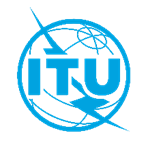 Международный союз электросвязиБюро стандартизации электросвязиОсн.:Циркуляр 253 БСЭSG9/SPКому:–	Администрациям Государств – Членов СоюзаКопии:–	Членам Сектора МСЭ-Т–	Ассоциированным членам, участвующим в работе 9-й Исследовательской комиссии МСЭ-Т–	Академическим организациям − Членам МСЭ–	Председателю и заместителям председателя 9-й Исследовательской комиссии МСЭ-Т–	Директору Бюро развития электросвязи–	Директору Бюро радиосвязиТел.:
Факс:
Эл. почта:+41 22 730 5858
+41 22 730 5853
tsbsg9@itu.intКому:–	Администрациям Государств – Членов СоюзаКопии:–	Членам Сектора МСЭ-Т–	Ассоциированным членам, участвующим в работе 9-й Исследовательской комиссии МСЭ-Т–	Академическим организациям − Членам МСЭ–	Председателю и заместителям председателя 9-й Исследовательской комиссии МСЭ-Т–	Директору Бюро развития электросвязи–	Директору Бюро радиосвязиКому:–	Администрациям Государств – Членов СоюзаКопии:–	Членам Сектора МСЭ-Т–	Ассоциированным членам, участвующим в работе 9-й Исследовательской комиссии МСЭ-Т–	Академическим организациям − Членам МСЭ–	Председателю и заместителям председателя 9-й Исследовательской комиссии МСЭ-Т–	Директору Бюро развития электросвязи–	Директору Бюро радиосвязиПредмет:Создание Вопроса 11/9 и изменение Вопроса 6/9